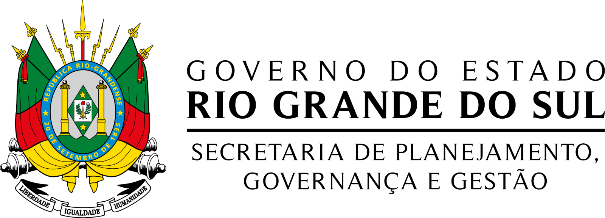 PortariaPORTARIA Nº (...), de xx de mês de ano.	O SECRETÁRIO DE ESTADO (...), no uso das atribuições que lhe confere, tendo em vista os termos do artigo 4º do Decreto 56.528/22, que dispõe sobre a governança no compartilhamento de dados no âmbito da administração pública estadual designa os servidores _________________, Identidade Funcional nº ____________, telefone de contato ___________, que terá sob sua administração os dados ____________ (especificar os dados de responsabilidade), ______________, Identidade Funcional nº ___________, telefone de contato _____________, que terá sob sua administração os dados ____________ (especificar os dados de responsabilidade), <fazer o mesmo para mais facilitadores indicados na portaria>.Porto Alegre, 					(Assinatura)				___________________________